Nr.  87  din  22.05.2018  ANUNŢ COLECTIV,pentru comunicare prin publicitate              În temeiul  art. 47 alin. (5) din Legea nr. 207 din 20.07.2015 privind Codul de procedură fiscală, republicată, cu modificările şi completările ulterioare, comunicăm că au fost emise acte administrative fiscale pentru următorii contribuabili:                            Actul administrativ fiscal poate fi consultat de titularul acestuia la sediul Direcţiei Generala Impozite, Taxe si Alte Venituri Locale – Serviciul de Urmarire si Executare Silită,Amenzi din  str. Domnească nr. 13, bl. L parter.              Prezentele acte administrative fiscale se consideră communicate în termen de 15 zile de la data afişării anunţului, respectiv         .              Dacă aveţi nelămuriri în legătură cu acest anunţ, o puteţi contacta pe doamna Ciriplinschi Aurora la sediul nostru sau la numărul de telefon 0236/307790.                                                                                                                            ŞEF SERVICIU                                                                                                     Cj. Adriana EnacheNr. crtNumele şi prenumele / denumirea contribuabiluluiDomiciliul fiscal al contribuabiluluiDenumirea actului administrativ fiscal / nr. şi data actului: somatia nr.1ANGHEL  NICK ROBERTStr. NAE LEONARD Nr. 25 Bl. R2 Ap. 11327893/06,12,20172AGAPIE MIRCEAStr. NAE LEONARD Nr. 18 Bl. S1 Ap. 41315117/22,11,20173ALECSANDRU ILIEStr. PODUL INALT Nr. 1 Bl. L2A Ap. 2338079/19,01,20184BADICA IONStr. NAE LEONARD Nr. 7 Bl. C5A Ap. 30333209/11,01,20185BALANCIUC ZAHARIA-CEZARStr. PODUL INALT Nr. 5 Bl. P5 Ap. 36326431/31,01,20186BEJAN LIDIAStr. ANGHEL SALIGNY Nr. 128 Bl. H2 Ap. 45325974/08,12,20177BOLEA LAURENTIUStr. NAE LEONARD Nr. 15 Bl. D8 Ap. 60322013/22,11,20178BOLEA LAURENTIUStr. NAE LEONARD Nr. 15 Bl. D8 Ap. 60322056/22,11,20179BOTEA ANDREEA RAMONAStr. CLUJ Nr. 18 Bl. D4 Ap. 111328024/08,12,201710BREAZU OCTAVIANStr. SUCEVEI Nr. 4 Bl. M2 Ap. 35329370/06,02,20181BURLACU DAN-STEFANStr. MAGURA Nr. 1 Bl. R4 Ap. 55335437/09,01,20182 BURLACU DAN-STEFANStr. MAGURA Nr. 1 Bl. R4 Ap. 55335438/09,01,201813BUTE IORDANAStr. NAE LEONARD Nr. 11 Bl. C9 Ap. 38338494/15,01,201814CALDARARU  AURELStr. TECUCI Nr. 189 Bl. N4 Ap. 21331205/08,01,201815CASLEANU ALEXANDRUStr. ALBA IULIA Nr. 1 Bl. K2A Ap. 41315075/22,11,201716CHEBAC NECULAIStr. ANGHEL SALIGNY Nr. 157 Bl. I4A Ap. 23322046/22,11,201717CIOPICA ROXANAStr. NAE LEONARD Nr. 17 Bl. C13 Ap. 49321748/05,12,201718CIUREA LIVIUStr. TUSNAD Nr. 10328081/08,12,201719CIUREA LIVIUStr. TUSNAD Nr. 10328630/08,12,201720COMANESCU NECULAI-TITIStr. NAE LEONARD Nr. 45 Bl. Z6A Ap. 41358223/01,02,201821CONSTANTINESCU DAN CIPRIANStr. CLUJ Nr. 12 Bl. D2 Ap. 14330406/05,02,201822CORCOZ NICOLAEStr. NAE LEONARD Nr. 32 Bl. S10 Ap. 34347072/29,01,201823COSTEA  IONUT EDUARDStr. NAE LEONARD Nr. 6 Bl. C6 Ap. 44334289/15,01,201824CRACIUN CONSTANTINStr. NAE LEONARD Nr. 45 Bl. Z6A Ap. 1327486/22,12,201725CRACIUN NICOLETAStr. AVIATORILOR Nr. 4 Bl. Z1 Ap. 47327492/22,12,201726CRIHANA MIHAI-FLORINStr. EREMIA GRIGORESCU Nr. 1 Bl. D5E Ap. 8338259/11,01,201827CROITORU ALESSANDROStr. NAE LEONARD Nr. 10 Bl. C8 Ap. 63322034/22,11,201728DOGARU DANStr. CALUGARENI Nr. 10BIS Bl. P7A Ap. 72327524/22,12,201729DRUTU MARIANStr. PODUL INALT Nr. 2 Bl. U14A Ap. 18358182/01,02,201830DULGHERU VASILEStr. SUCEVEI Nr. 4 Bl. M2 Ap. 14327599/22,12,201731DUMITRA SORIN NICUStr. NUFARULUI Nr. 3 Bl. S13 Ap. 49328130/31,01,201832DUMITRESCU LARISAStr. CALUGARENI Nr. 12 Bl. K6 Ap. 71327018/06,12,2017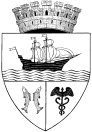 